DRAFT MINUTES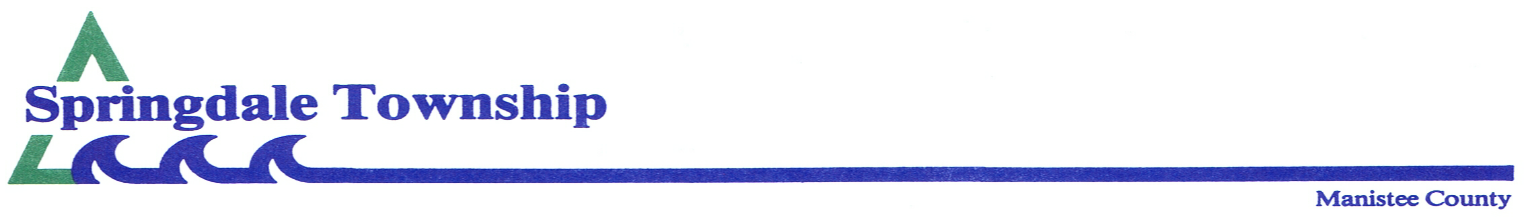 Regular Board Minutes July 13, 2020 – 7:30 p.m.Meeting called to order by Supv. Brian Moore, followed by the Pledge of Allegiance.In attendance:  Brian Moore via Zoom, Richard Hitchingham, Judy Wheelock, Keith Moore, Penny Nelson With no additions or corrections to the agenda by Board and/or audience, a motion by K. Moore; 2nd J. Wheelock to approve agenda as presented.  Carried.Motion by J. Wheelock; 2nd K. Moore to approve minutes of June 8, 2020 regular meeting.  Carried.Motion by K. Moore; 2nd P. Nelson to approve minutes of May 11, 2020 closed meeting. Carried.Motion by K. Moore; 2nd P. Nelson to approve minutes of June 8, 2020 closed meeting.  Carried.Treasurer’s report.  R. Hitchingham reviewed April through June’s operating statement, balance sheet and profit/loss budget vs actual.  Also included Healy Lake Campground’s revenue statement comparing 2007 through a partial 2020.Motion by P. Nelson; 2nd J. Wheelock to pay bills presented using checks #8311 through 8341.  Carried.Fire department report.  Cpt. Saunders reported on July’s training, responses, various administrative activities.  Two responses in June.  Continuing to fit out the wildland suppression vehicle.  Library report.  Dick Hitchingham reviewed the library’s programs that have been restarted June 8th with curbside service with appropriate CDC guidelines and by the library’s policy. Slowly adding in more services.  Campground host.  Betsy Hale said the campground has been very busy.  Day campers need to see that dogs are not allowed at the day parking area.  Recommended signage added to the day parking area with complete rules.  Clerk to order sign for that area.  Fire pit issue.  All are rusted and need to be replaced.  K. Moore recommended purchasing 12 rings from Cadillac Culvert to start.  Signage from Doug Berry who has a connection with the prison. (Lara will email contact information for clerk.) Stated that there are several trees limbs that are too high that need to be trimmed than Paul Sanderson can do. Will be gone from August 22 through 24th.  Has someone in mind that will cover that timeframe.  Compliance officer.  No activity; no report actually made.  Asked that a form letter be made available on our website for people to submit a clear complaint.  Correspondence.  Local revenue sharing grant application for the next cycle.  Old business  Snow Birds.  Mark Coe explained progress on the state recreation grant application.  Also applied for Manistee Community Foundation for $30,300 to be applied for matching funds. Need copy of approved meeting minutes in May.  Asked if township would make signage directing campground people to the trail.  Explained how trail maintenance would occur.  Summary of cleanup day.  Four garage trucks served the day, BARC’s trailer kept mattresses and electronics.  Received $258 from residents to dispose of mattresses and electronics.  Need to enforce preparation of trash brought to the day.  Charge $10 for return trips? Maintenance such as furnace annual checkup, adding a light in the main hall close to the middle door and status of ramp removal and construction. Several rentals coming up: two in August, one in September.  Recycling bin.  Problem with garbage left.  Clerk asked Sarah Archer to have two pickups a week during the summer months.  She didn’t want to add that second pickup.  New business Cemetery trash complaint.  Pete Mallison complained that two piles of trash were left in the cemetery.  Brian Moore to speak with him.Junk ordinance complaint letter draft from compliance officer.  Already discussed.Adding soccer nets to the ball field. Asked if the board thought was a good idea.  Insurance company said there was no problem with having the nets out there.  Question about what to do with the basketball court/tennis court.  B. Moore has contact information to get bid for the court area.  Next year’s budget.Eliminating the Bear Creek drainage district by the county.  The county’s drain commissioner will be attending our August meeting to explain this proposal along with Rob Carson, planning director.Public comments.  Question regarding governor’s executive orders, should we allow rentals of the hall. Cancel all rentals.  Ask our attorney for rules and regulations regarding renting the hall.  Due to deep cleaning needed before and afterward, it would not be wise to rent the hall.  Brief board comments. None.  Adjournment 8:45 p.m.Respectfully submitted,Penny Nelson